ПРОФСОЮЗ РАБОТНИКОВ НАРОДНОГО ОБРАЗОВАНИЯ И НАУКИ РФПЕРМСКАЯ  КРАЕВАЯ  ТЕРРИТОРИАЛЬНАЯ  ОРГАНИЗАЦИЯПРЕЗИДИУМПОСТАНОВЛЕНИЕПротокол № 2                                                                               4.06. «О благотворительной акции «100 часов доброты»      Заслушав информацию главного специалиста по социально – экономическим вопросам учреждений высшего и профессионального образования Батюковой Л.И. о проведении благотворительной акции «100 часов доброты» президиум постановляет:1. Информацию принять к сведению.2. Участникам акции подать отчеты о проведенных мероприятиях до 30 сентября . в Пермский крайком профсоюза образования.3. Контроль за выполнением постановления возложить на Батюкову Л.И., главного специалиста крайкома Профсоюза.Председатель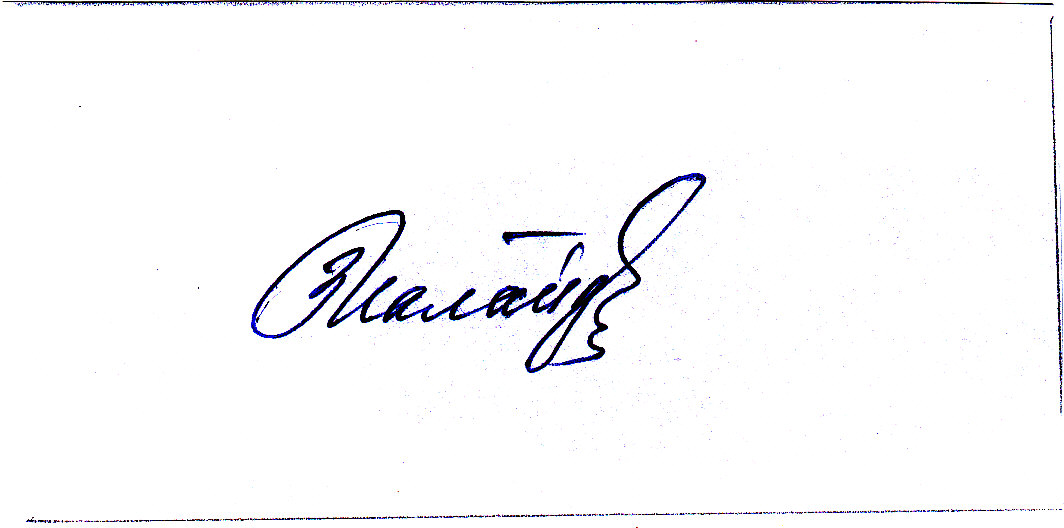 краевой организацииПрофсоюза			З.И. Галайда